스탠드1, 스탠드2  - ( 20 불 )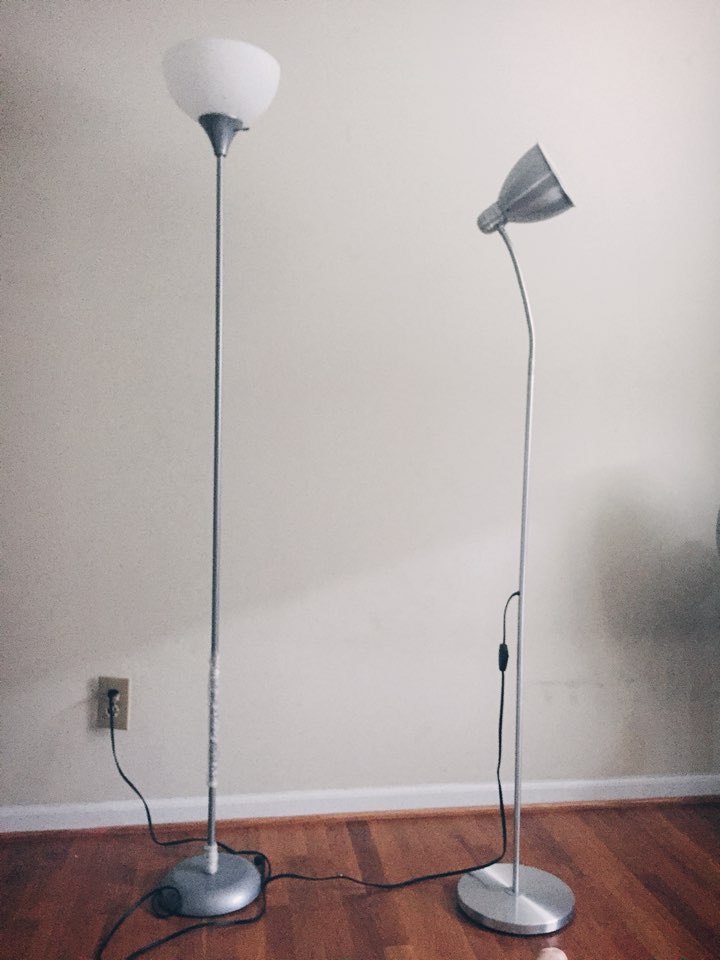 하얀 선풍기 - ( 20불 )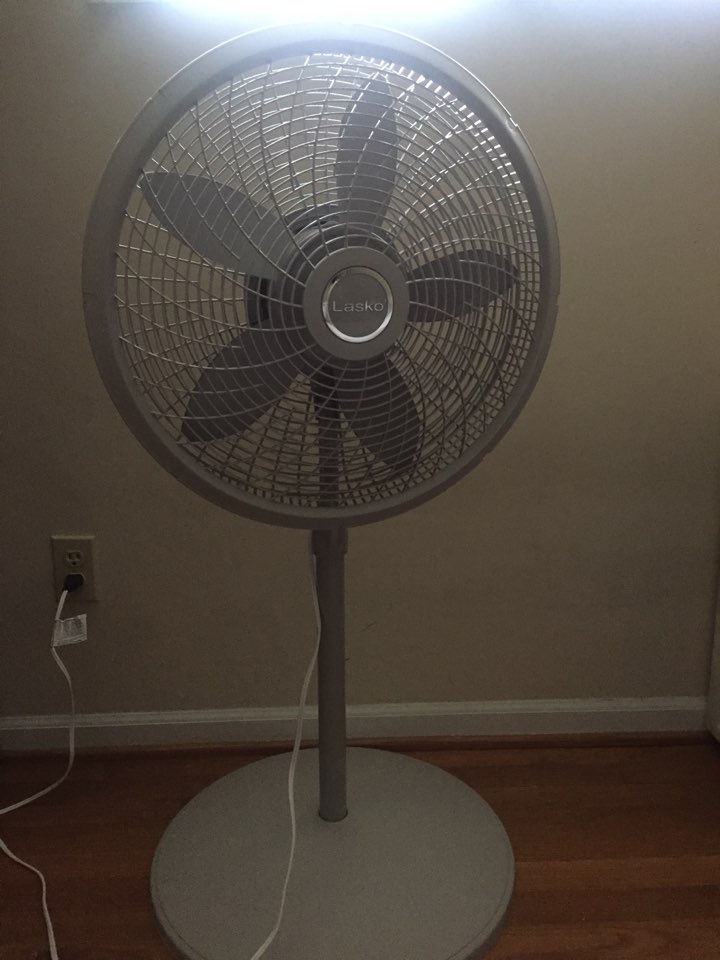 시계1 - ( 5불 )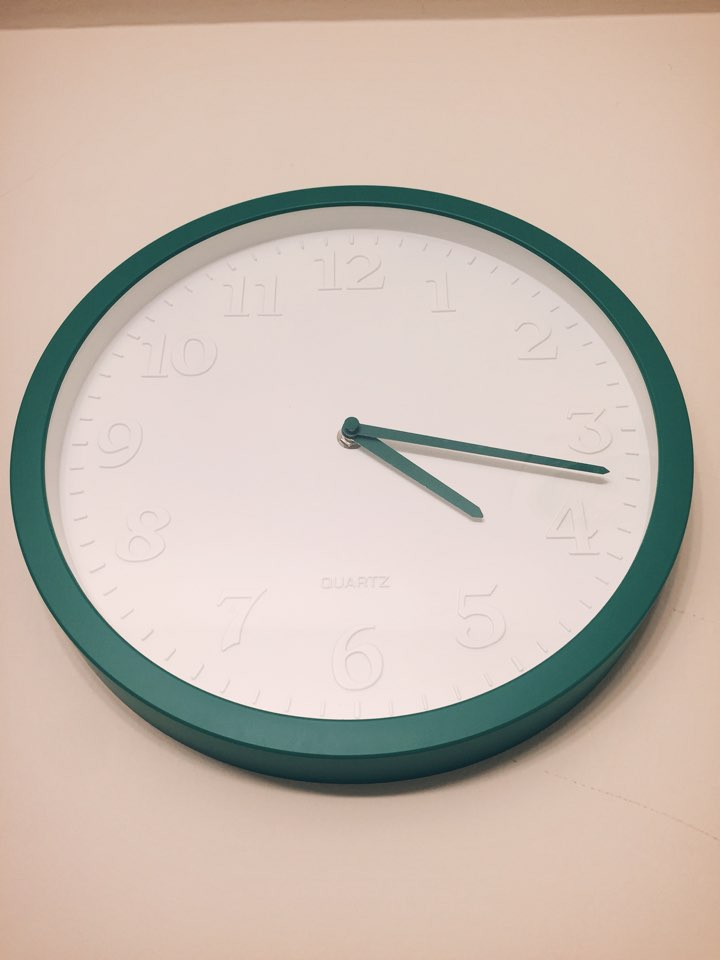 시계2 – ( 5불 )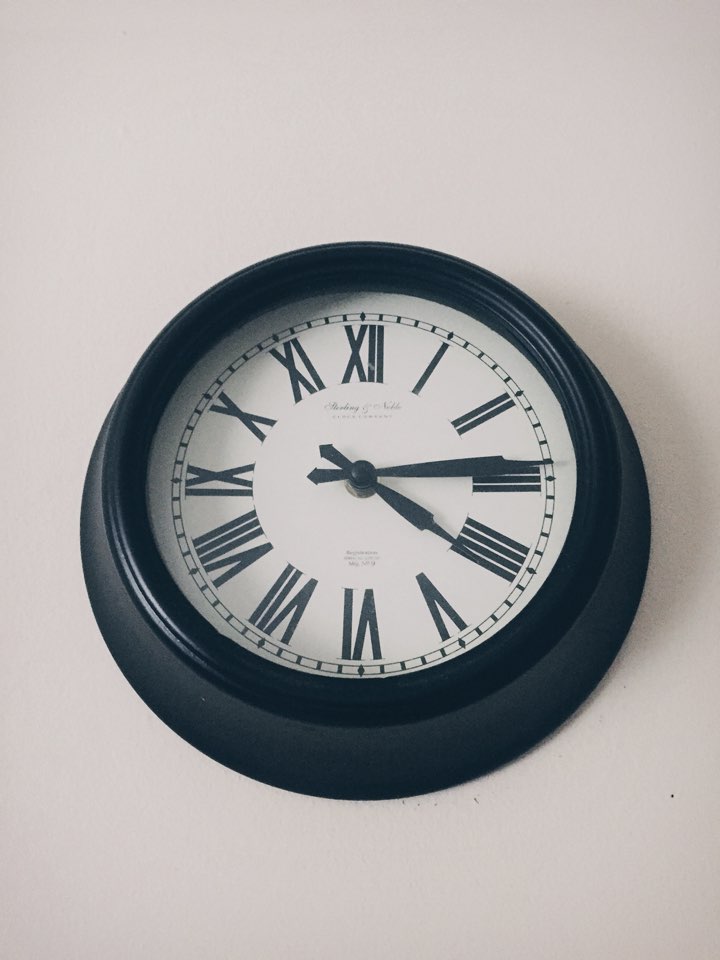 시계3 - ( 5불 )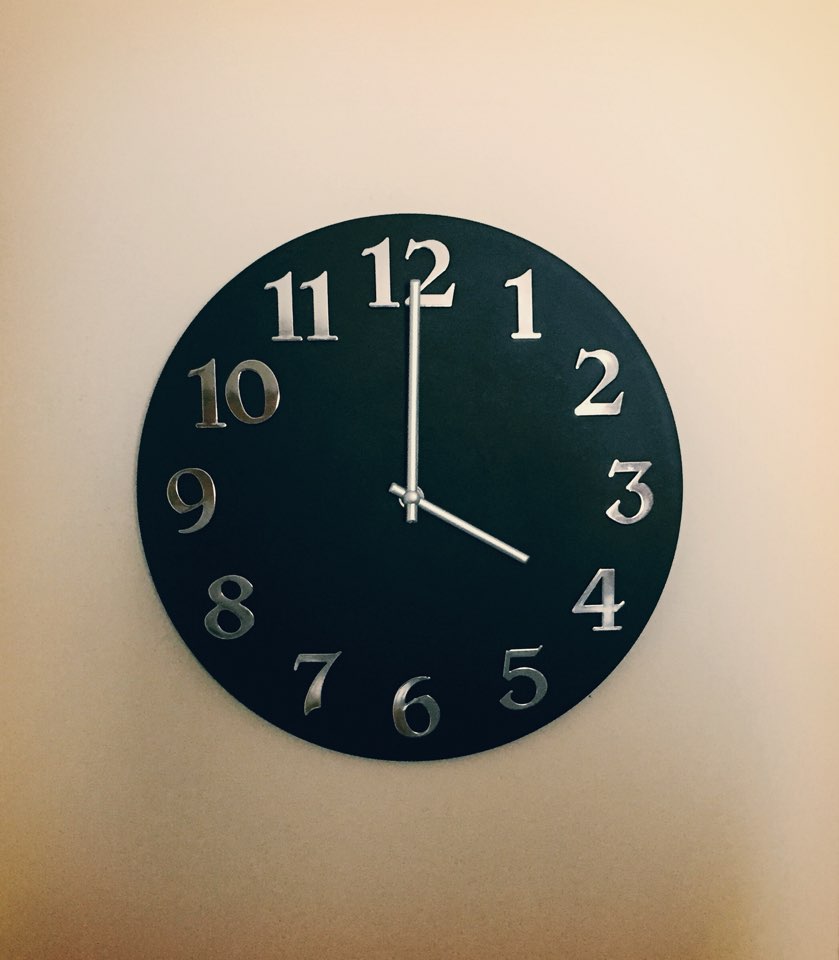 밥솥 – ( 25불 )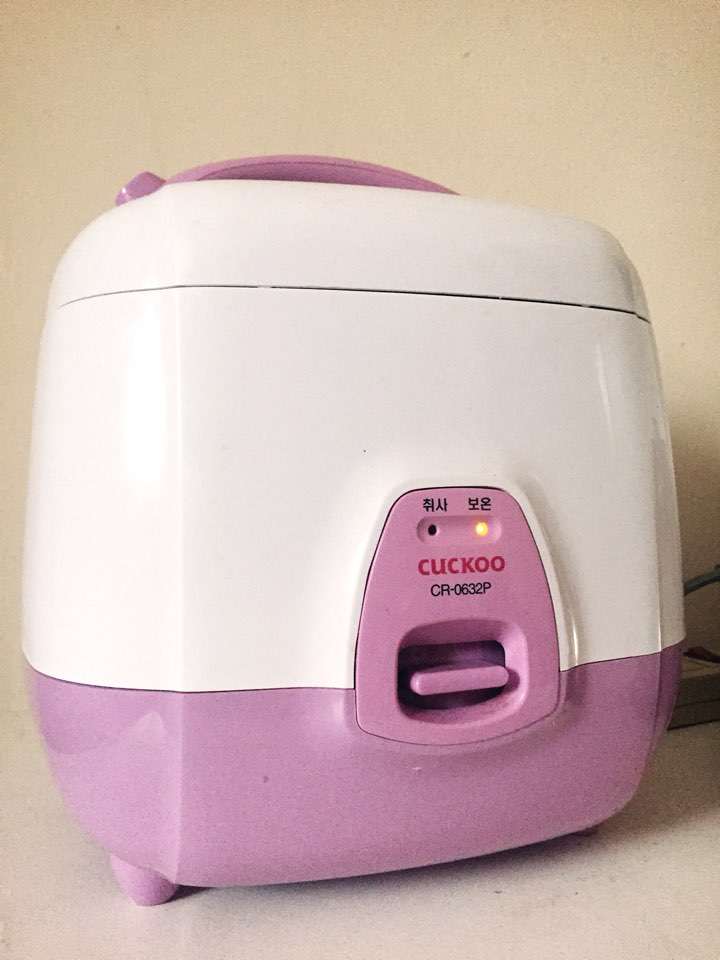 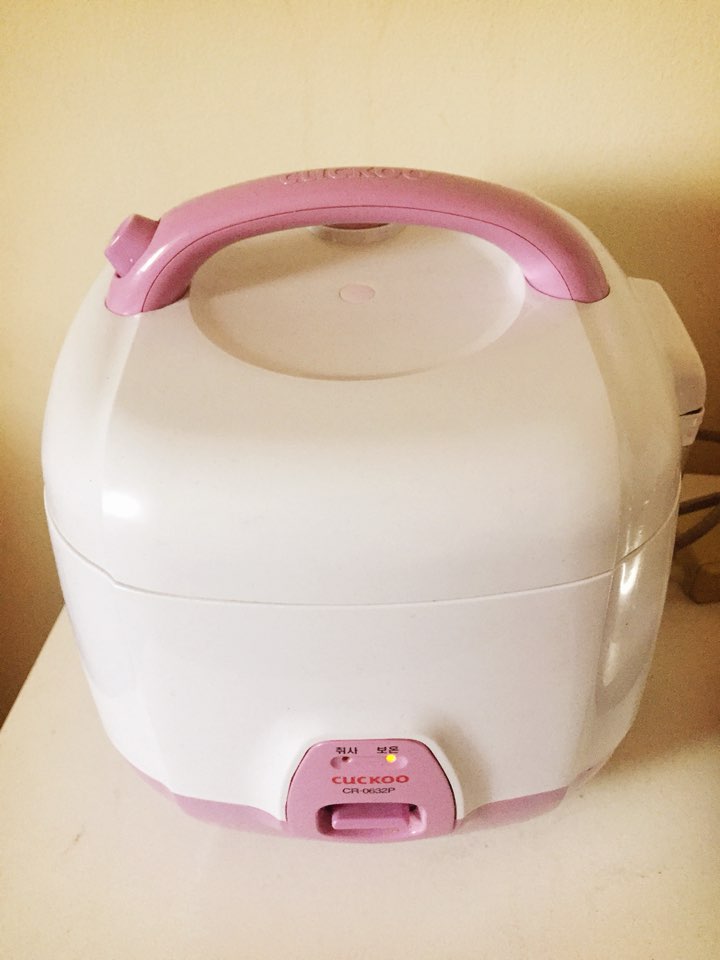 전자 레인지 - ( 60불 )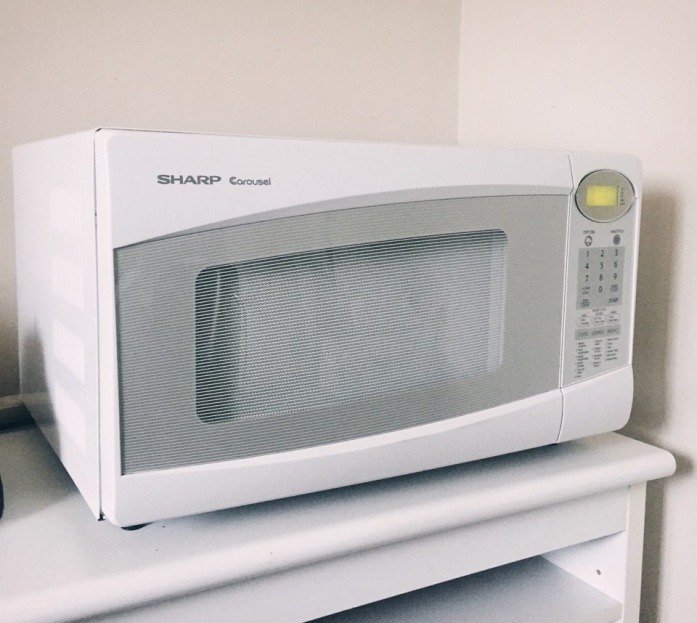 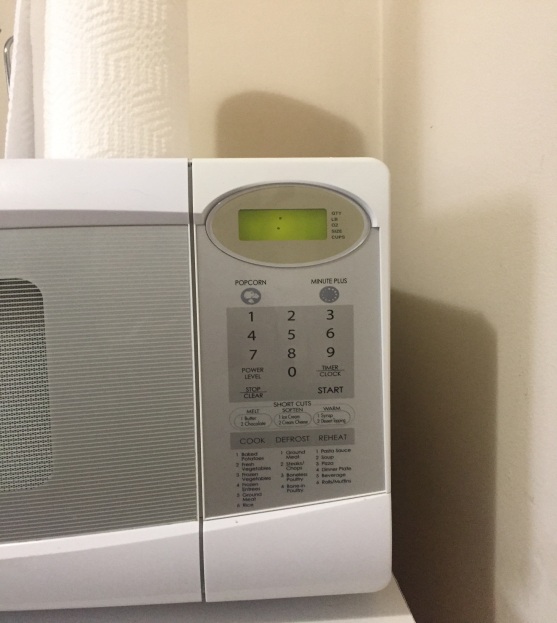 스피커 – ( 30불 )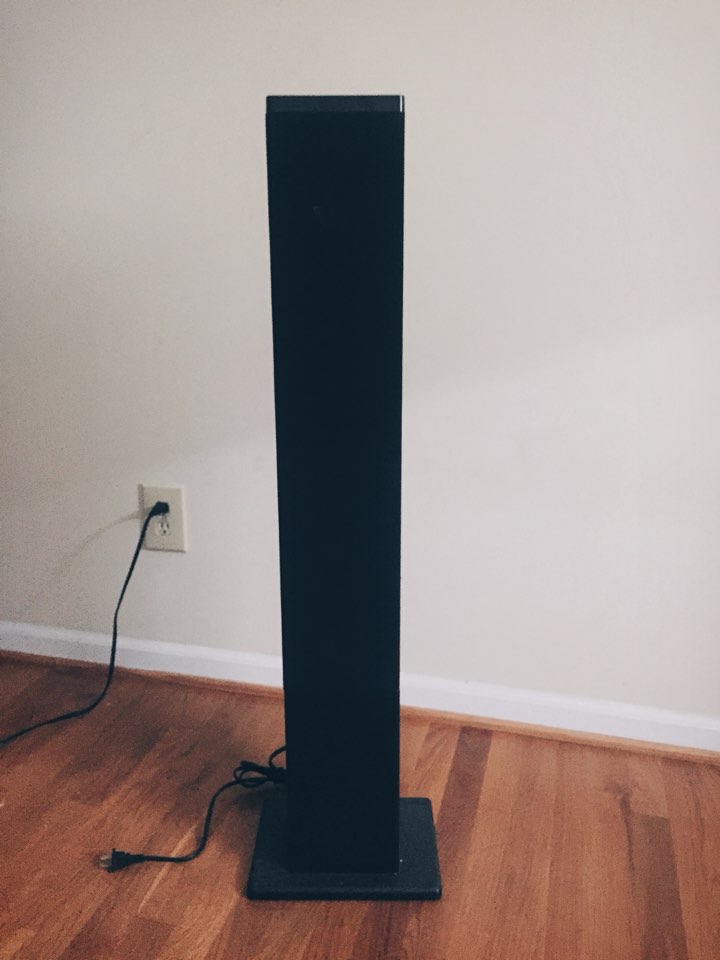 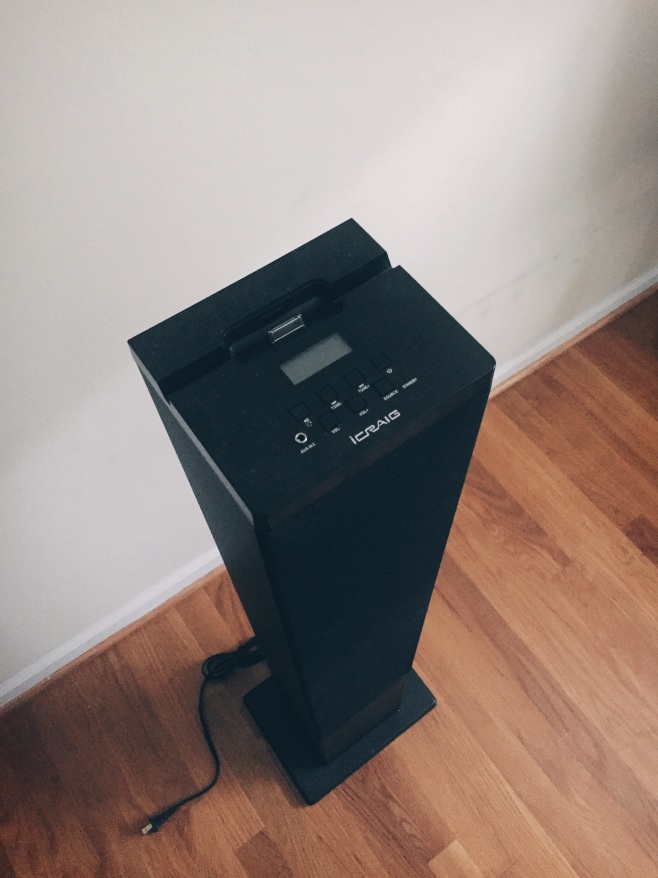 미니 공기 청정기 – ( 20불 )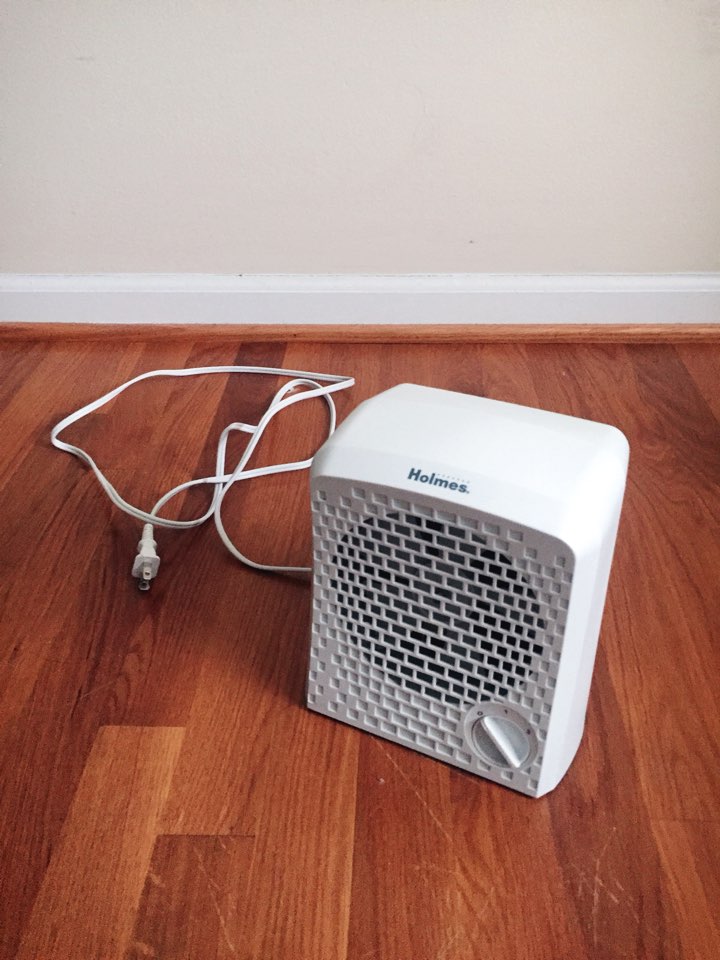 나무의자 – ( 3불 )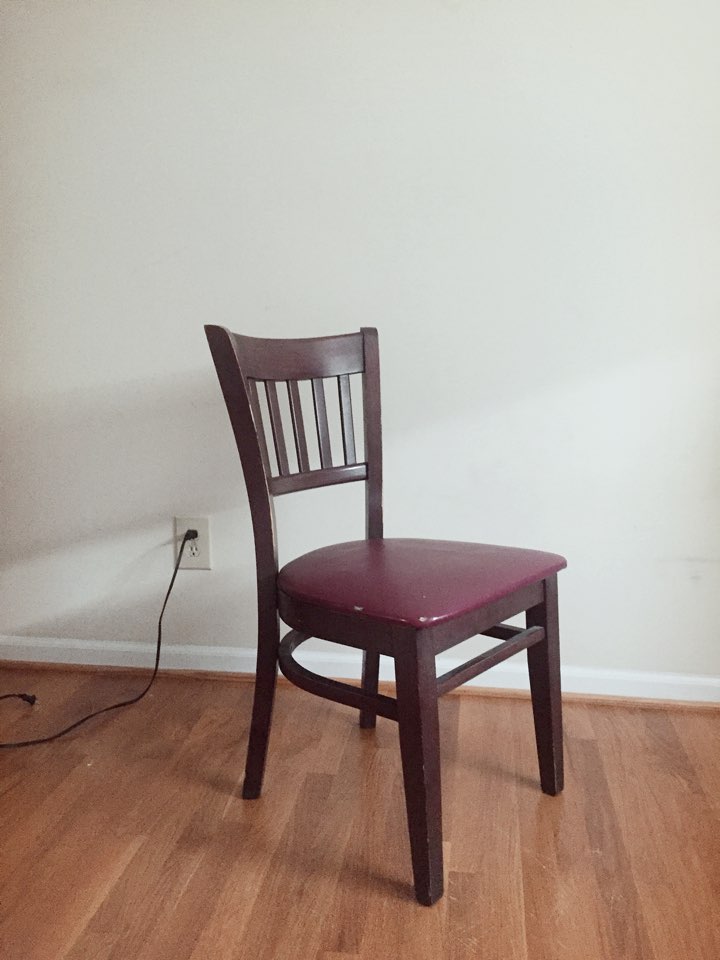 